2017 - 2018 EĞİTİM – ÖĞRETİM YILI 7. SINIF FEN BİLİMLERİ DERS PLÂNII.BÖLÜMII.BÖLÜMIII.BÖLÜMIV.BÖLÜMV.BÖLÜM  …………………………………..                                                                                         UygundurFen Bilimleri Öğretmeni                                                                                ………………………………………                                                                                                                 Okul Müdürüwww.FenEhli.comDersin Adı:Fen Bilimleri20. Hafta (12 – 16 Şubat 2018)Sınıf:7.Sınıf7.SınıfÜnite No-Adı:3.Ünite: Maddenin Yapısı ve Özellikleri3.Ünite: Maddenin Yapısı ve ÖzellikleriKonu:Evsel Atıklar ve Geri Dönüşüm-Kimya EndüstrisiEvsel Atıklar ve Geri Dönüşüm-Kimya EndüstrisiÖnerilen Ders Saati:4 Saat4 SaatÖğrenci Kazanımları/Hedef ve Davranışlar:7.3.5.1. Evsel atıklarda geri dönüştürülebilen ve dönüştürülemeyen maddeleri ayırt eder.7.3.5.2. Evsel katı ve sıvı atıkların geri dönüşümüne ilişkin proje tasarlar. 7.3.5.3. Geri dönüşümü, kaynakların etkili kullanımı açısından sorgular.7.3.5.4. Yakın çevresinde atık kontrolü sorumluluğunu geliştirir. Ünite Kavramları ve Sembolleri: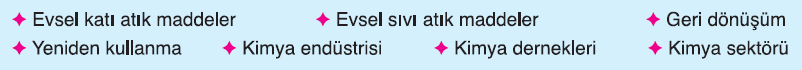 Uygulanacak Yöntem ve Teknikler:Anlatım, Soru Cevap, Rol Yapma, Grup ÇalışmasıKullanılacak Araç – Gereçler:Evsel atıkların geri dönüşümü etkinliği için;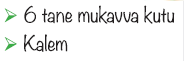 Açıklamalar:-Yapılacak Etkinlikler:Evsel atıkların geri dönüşümü (D.K. Sayfa: 147)Özet: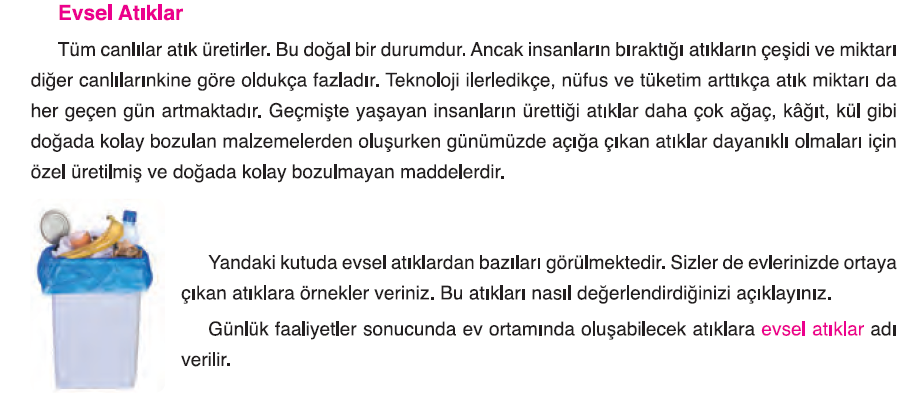 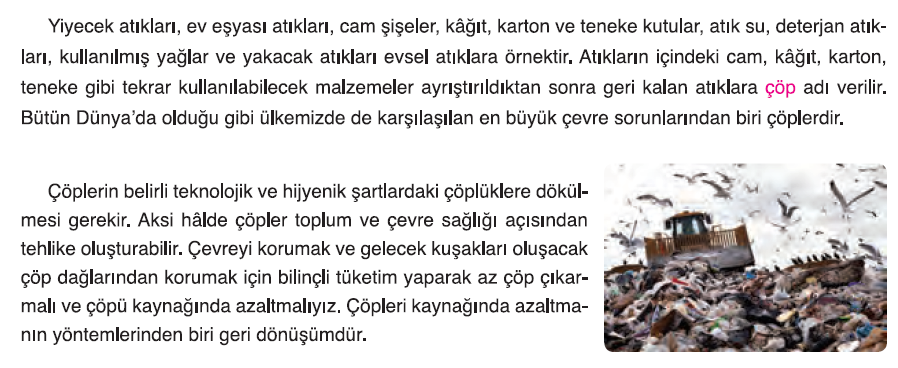 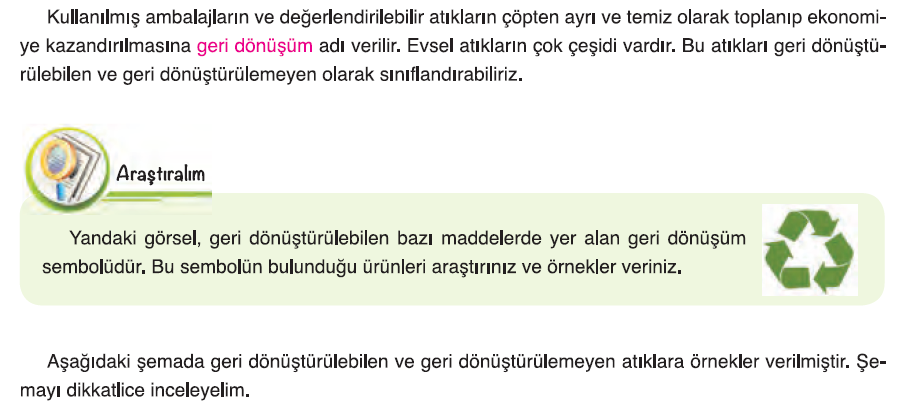 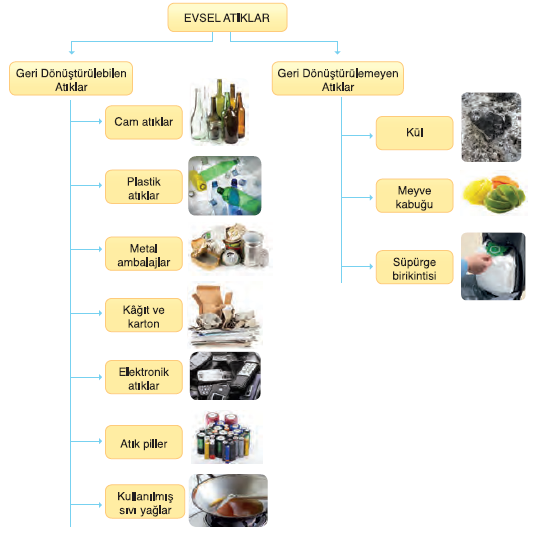 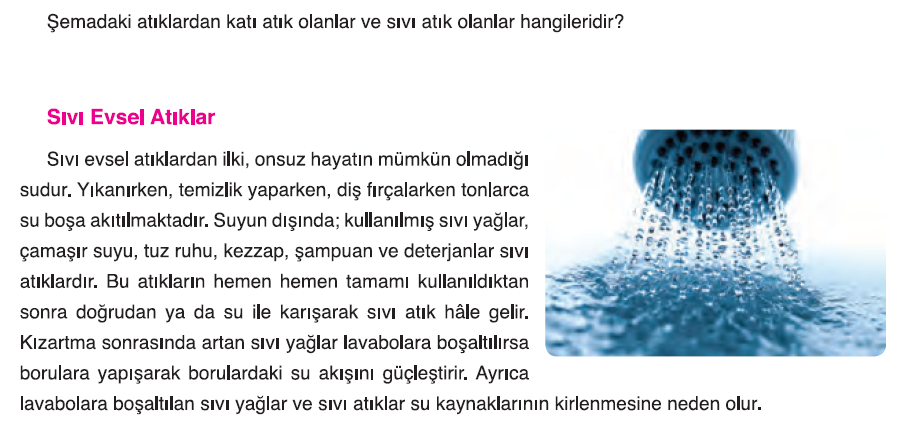 Ölçme ve Değerlendirme:*Boşluk dolduralım*Eşleştirelim Ölçme ve değerlendirme için projeler, kavram haritaları, tanılayıcı dallanmış ağaç, yapılandırılmış grid, altı şapka tekniği, bulmaca, çoktan seçmeli, açık uçlu, doğru-yanlış, eşleştirme, boşluk doldurma, iki aşamalı test gibi farklı soru ve tekniklerden uygun olanı uygun yerlerde kullanılacaktır.Dersin Diğer Derslerle İlişkisi:Planın Uygulanmasıyla İlgili Diğer Açıklamalar: